TAREA 2
2do Grado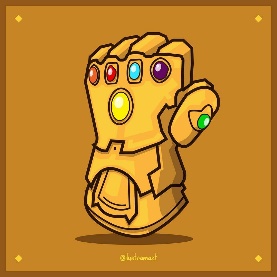 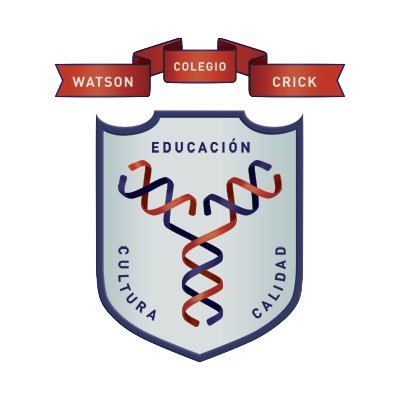 Informática	Indicaciones de las tareas	Realiza lo que se te solicita en las instruccionesRellena el recuadro del lado derecho, sin la información solicitada no será contada la tarea (La firma del padre es solo en documento impreso)Imprime el archivo, dáselo a firmar a tu padre y posteriormente pégalo en la libreta, después de la portada y los demás elementos.Las tareas se revisan y califican en la 2da clase de la semanaInstrucciones- Investiga lo siguiente:Menciona cuales son las ventajas y desventajas de la MultimediaDescribe los elementos de la Multimedia¿En dónde se aplica la multimedia (Sectores)? Brinda por lo menos 4 ejemplos.